……………………………………………………           /miejscowość, data/………………………………………………………………………………………………………………………………………………………………………………………………………………………………………          /imię, nazwisko, adres/Powiatowe Centrum Pomocy Rodzinie                   ul. Słowackiego 8                 60-823 POZNAŃProszę o przekazywanie pomocy pieniężnej na*:a) kontynuowanie naukib) usamodzielnienie,na wskazany poniżej rachunek bankowy: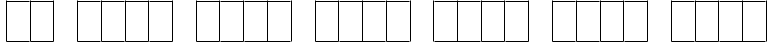 ……………………………….……………………………………………/podpis osoby składającej oświadczenie/* - właściwe zaznaczyć